Casa Grande Dispatch 4/29/16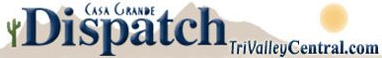 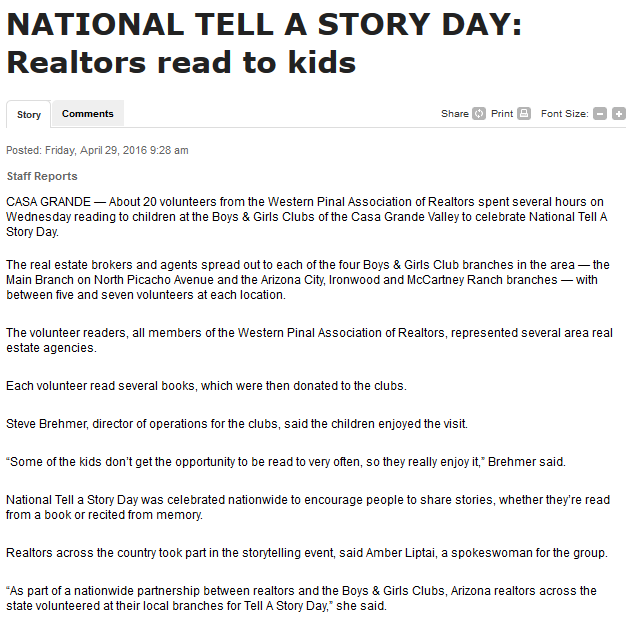 